Na GrembowskiPartner: Lisa GutcherRollercoaster Conservation of Energy LabTable 1: Position, Height, Time of a Marble through a Photogate on a Rollercoaster TrackDiameter of marble: …………….± 0.003 cmMass of the marble: ……….. ± 0.01 gTable 2: Average Time through Photogate and Velocity of a Marble on a Roller Coaster TrackSample Calculation for Conversion of Height into Meters at 5 cm along the track:36.68 cm      1 m	100 cm	=   0.3668 mSample Calculation for the Average Time through Photogate A for 5 cm along the track:Sample Calculation for Diameter of Marble into Meters:1.910 cm   1m		    		    100 cm	=   0.01910 cmSample Calculation for the Velocity of the Marble at 5cm along the Track:Table 3: Kinetic, Potential, and Mechanical Energies of a Marble on a Rollercoaster TrackSample Calculation for conversion of mass of marble into kilograms:28.17 g  1 kg	  1000 g       =   0.02817 kgSample Calculation for Kinetic Energy of the marble at 5 cm along the track:Sample Calculation for Potential Energy of the marble at 5 cm along the track:Sample Calculation for Mechanical Energy of the marble at 5 cm along the track: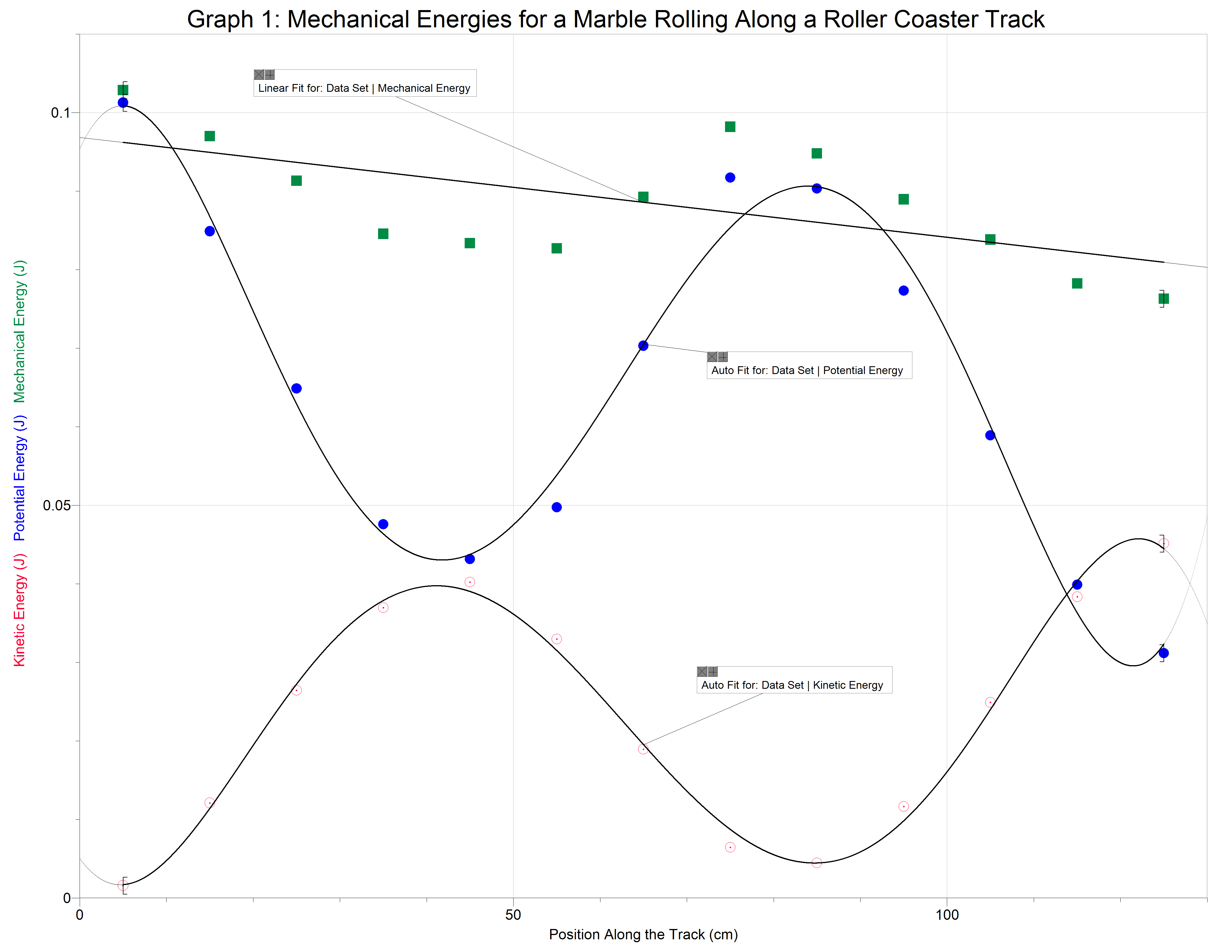 Analysis Questions:1. This lab shows that the total mechanical energy was not exactly conserved. If the total mechanical energy was conserved, the graph would have a straight, flat line, as it would not change. However, the line is curvy, meaning that some mechanical energy was lost due to the marble spinning and the sound of the marble on the track.The graph shows that as potential energy increases, kinetic energy decreases. As kinetic energy increases, potential energy decreases. They share an inversely proportional relationship. 2. 3. The main thing that accounts for the apparent "loss" of the mechanical energy of the lab is the marble spinning and rotating rather than sliding along the track. Other things that could account for the loss of mechanical energy are the sound and friction of the marble rolling on the track. Position Along Track(± 0.1 cm)Height from Lab Table(± 0.05 cm)Time through Photogate(± 0.0002 s)Time through Photogate(± 0.0002 s)Time through Photogate(± 0.0002 s)Position Along Track(± 0.1 cm)Height from Lab Table(± 0.05 cm)Trial 1Trial 2Trial 35.015.025.035.045.055.065.075.085.095.0105.0115.0125.0Position Along the Track(cm)Height from Lab Table(m)Average Time through Photogate(s)Velocity of Marble through Photogate A5.015.025.035.045.055.065.075.085.095.0105.0115.0125.0Position Along Track(cm)Height from Lab Table(m)Kinetic Energy (J)Potential Energy (J)Total Mechanical Energy(J)5.015.025.035.045.055.065.075.085.095.0105.0115.0125.0